APPLICATION FOR AUTHORISATION TO IMPORT & DISTRIBUTE PROPAGATING MATERIAL OF UNLISTED VARIETIES I.T.O. SEC. 13(2) & 26(2) OF THE PLANT IMPROVEMENT ACT, 1976 (ACT No. 53 OF 1976)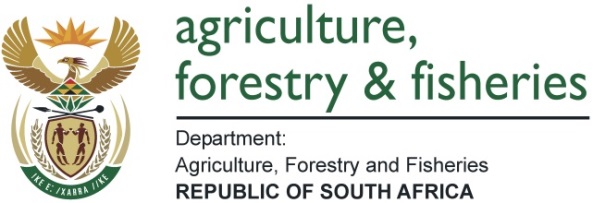 Application must be completed and submitted prior to the arrival of the material in the R.S.A. to:Registrar of Plant Improvement:  PIPP@daff.gov.za or Fax Number: 012-319 6353SEED POTATOES (for cultivation purposes)	NAME AND ADDRESS OF IMPORTER (COMPANY):			POSTAL CODE:		TELEPHONE NUMBER:	FAX NUMBER:…………………………………….		CONTACT PERSON (PRINT PLEASE): ……………………………………………………………….. 	E-MAIL: ………………………………………………..	SIGNATURE OF APPLICANT		DATEBreeding/researchEvaluationGenus and species of the kind of plantcommon name of the kind of plantVariety nameGMO (Indicate event if yes)Quantity (indicate type of propagating material)Full name and address of overseas supplierCountry of production of materialSolanum tuberosumpotatoSolanum tuberosumpotatoSolanum tuberosumpotatoSolanum tuberosumpotatoSolanum tuberosumpotatoSolanum tuberosumpotatoSolanum tuberosumpotatoSolanum tuberosumpotatoSolanum tuberosumpotatoSolanum tuberosumpotato